RegeringenNäringsdepartementetMed överlämnande av finansutskottets betänkande 2015/16:FiU11 Höständringsbudget för 2015 får jag anmäla att riksdagen denna dag bifallit utskottets förslag till riksdagsbeslut.Stockholm den 11 november 2015Riksdagsskrivelse2015/16:24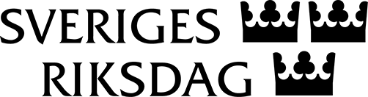 Urban AhlinClaes Mårtensson